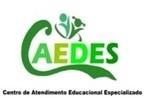 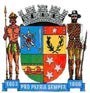 PREFEITURA MUNICIPAL DE PONTE NOVA SECRETARIA DE EDUCAÇÃO ESTADA DE MINAS GERAISEDUCAÇÃO INFANTILAEE - ATENDIMENTO EDUCACIONAL ESPECIALIZADOCONECT QUATRO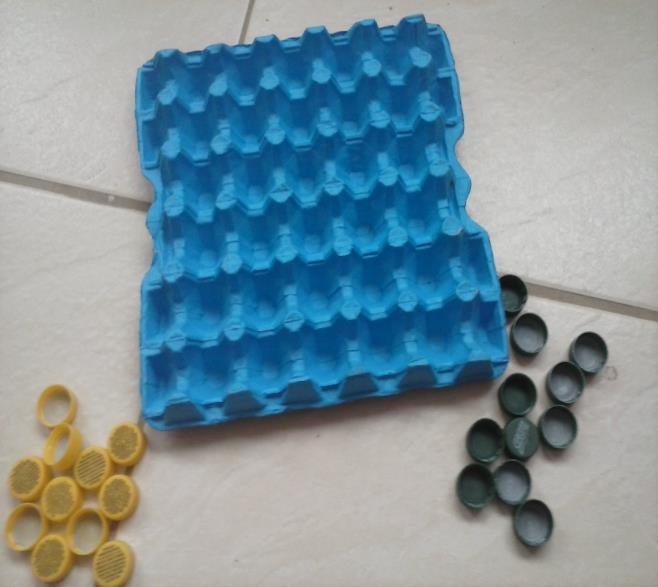 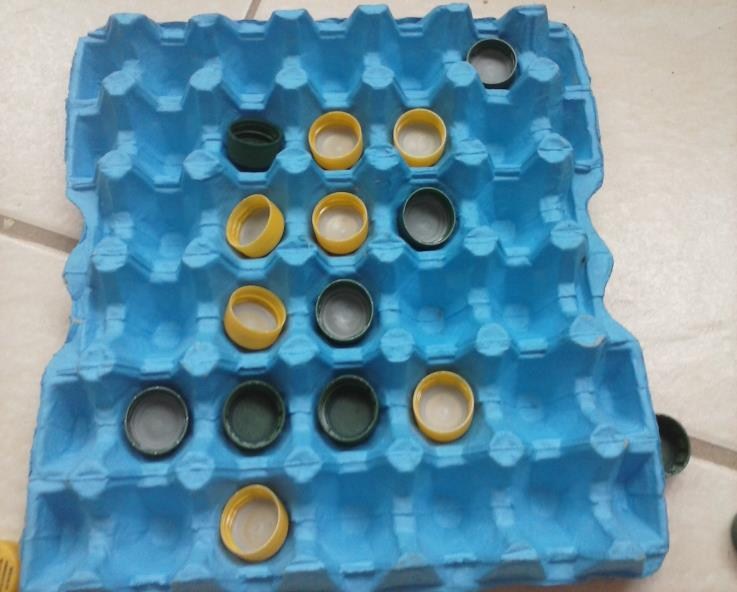 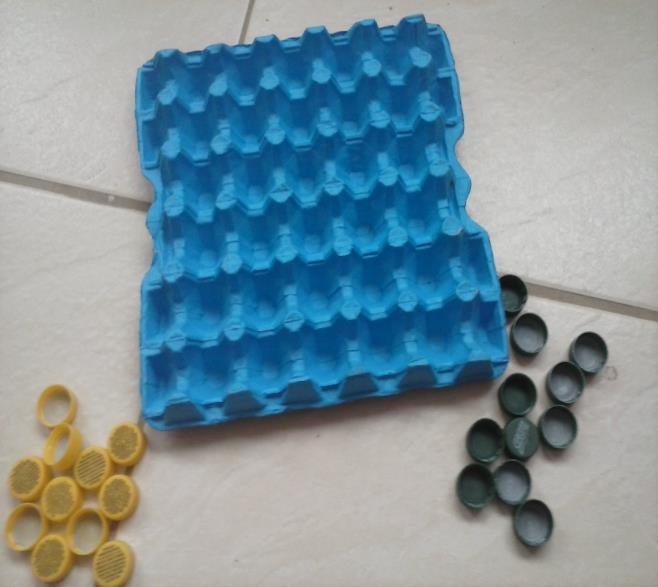 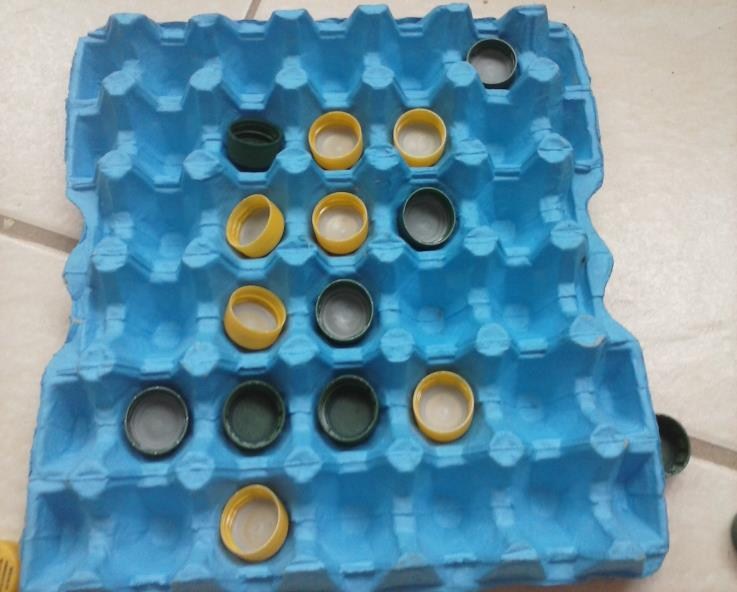 Materiais 1 bandeja de ovos ( para  24 ovos) 30 tampinhas, sendo duas cores diferentes (15 para cada cor) RegrasJogam dois participantes: Cada um com suas tampinhas. Decide-se quem começará a jogar. Este colocará a tampinha em qualquer lugar do tabuleiro (caixa de ovos). O outro faz o mesmo. Ganha quem conseguir fazer uma linha reta com suas tampinhas. Esta linha pode ser na vertical, horizontal ou diagonal. Observação: Neste jogo, o aluno deverá formular estratégias para conseguir                         Juntar as tampinhas.     PREFEITURA MUNICIPAL DE PONTE NOVA SECRETARIA DE EDUCAÇÃO ESTADA DE MINAS GERAIS         ENSINO FUNDAMENTAL IAEE - ATENDIMENTO EDUCACIONAL ESPECIALIZADOJOGO DAS FICHAS COLORIDAS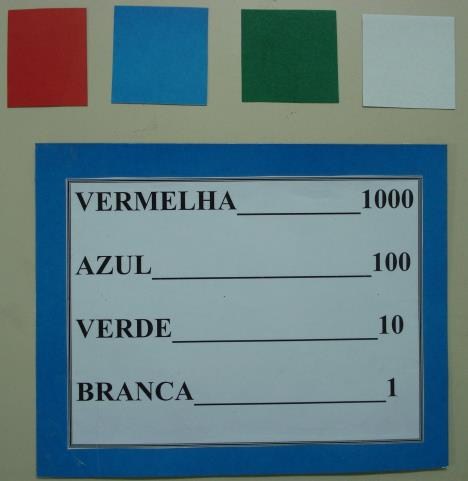 Organização da classe Formar grupos de 3 a 5 participantes  Capacidades a serem trabalhadas Perceber que o número é formado de algarismos ordenados Relacionar as cores das fichas às ordens numéricas Material 10 fichas coloridas (vermelhas, azuis, verdes e brancas) numeradas de 0 a 9 Cartaz básico (tamanho A4) com cores variadas DESENVOLVIMENTOCada jogador pega uma ficha de cada cor e registra o número formado no quadro somando os valores. Em seguida passa a vez ao colega. Depois da última jogada ganha aquele que conseguir formar o maior numeral.  	Este jogo é utilizado para trabalhar o conceito de ordens e classes, podendo ser adaptado para o primeiro e segundo ciclo. O mais importante é a interação. Os participantes podem ajudar um ao outro, mutuamente, sem interferir no desempenho do vencedor. O professor deve acompanhar o registro do jogo e fazer as explorações possíveis, graduando as intervenções a cada dia do jogo.      TABELA PARA REGISTRO DO JOGO DAS FICHAS COLORIDAS        Cada jogador pega uma ficha de cada cor e registra o número formado no quadro somando os valores. Em seguida passa a vez ao colega. Depois da última jogada ganha aquele que conseguir formar o maior numeral.  Este jogo é utilizado para trabalhar o conceito de ordens e classes, podendo ser adaptado para o primeiro e segundo ciclo. O mais importante é a interação. Os participantes podem ajudar um ao outro, mutuamente, sem interferir no desempenho do vencedor. O professor deve acompanhar o registro do jogo e fazer as explorações possíveis, graduando as intervenções a cada dia do jogo. PREFEITURA MUNICIPAL DE PONTE NOVA SECRETARIA DE EDUCAÇÃO ESTADA DE MINAS GERAIS ENSINO FUNDAMENTAL IAEE - ATENDIMENTO EDUCACIONAL ESPECIALIZADOVÍDEO - OBJETIVO: . Registro – jogo das fichas coloridasRegistro – jogo das fichas coloridasRegistro – jogo das fichas coloridasRegistro – jogo das fichas coloridasRegistro – jogo das fichas coloridasRegistro – jogo das fichas coloridas  Aluno (a) :  Aluno (a) :  Aluno (a) :  Aluno (a) :  Aluno (a) :  Aluno (a) :Cartas Jogadas Vermelha Azul Verde Branca Número formado 1ª 2ª 3ª 4ª 5ª